別紙２の３　　　　　　　　　　　　　　　　　　　　　　 　　　　　　　【 報告書（概要）】平成　　年　　月　　日一般研究集会 ( 課題番号 ：       )　京都大学防災研究所長　殿　　　　　　　　　　　　　　　　　　　［申請者（研究代表者）］　　　　　　　　　　　　　　　　　　　    　氏  　名　：　　　　　　　　　　　　　　　　　    　　　職　  名　：　　　　　　　　　　　　　　　　　　      　所属機関名：　        下記のとおり、研究集会の実施結果について報告します。記集会名：　　　　　　　　　　　　　　　　　　　　　主催者名：　※共催の場合研究代表者：所属機関名：所内担当者名： 開催日：平成　　年　　月　　日開催場所：参加者数：　　名 (所外　　名、所内　　名)・大学院生の参加状況：　　名（修士　　名、博士　　名）（内数）・大学院生の参加形態　[ 　　　　　　　　 ]研究及び教育への波及効果について研究集会報告(1)目的(2)成果のまとめ(3)プログラム(4)研究成果の公表別紙様式研 究 集 会 参 加 者 名 簿(報告用)　　　　　　　　　　　　　　　　　　　　　　　　［研究代表者］　　　　　　　　　　　　　　氏　　名※外国人研究者・留学生の場合は、備考欄に特記のこと。一般研究集会　報告書(概要)の記入要領研究代表者は研究期間終了後、本様式により研究成果の概要を提出してください。１．主催者名共催の場合は、主催者名を記入してください。２．参加者数参加者数を記載し、別紙様式により参加者名簿を作成のうえ提出してください。学生の場合は職名欄の該当する項目に○印をつけてください。外国人研究者・留学生の場合は、備考欄にその旨記載してください。なお、別紙様式と同内容の受付名簿等がありましたら当該名簿の提出をもって参加者名簿とさせていただきます。３．大学院生の参加状況　　大学院生の参加人数を記載してください。　　参加形態欄には、発表、運営補助等の参加状態を簡潔に記載してください。４．研究集会報告次の項目に沿って簡潔に記載してください。（合計1,000字程度）報告書（概要）の内容は、当研究所刊行物「年報」及びＷｅｂサイトに掲載させていただきます。（１）目的（２）成果のまとめ（３）プログラム（４）研究成果の公表（予定を含む）公表論文がある場合は、その写し又は出版物を送付してください。公表予定のものは、その予定を記載してください。また、共同研究による成果を論文発表する際には、謝辞に「京都大学防災研究所共同研究の成果による」旨明記してください。５．提出期限・方法提出期限　：　当該研究期間の翌年度4月末提出方法　：　メール件名を「研究集会報告書○○－○○」とし提出してください。（Word）　　　　　　　　　【○○は課題番号】６．その他　１）本報告書（概要）の提出後、速やかに『研究成果報告書（CD-ROMまたは冊子体）』を作成し６月末までに６部を提出してください。２）問い合わせ等は、必ず課題番号により照会ください。３）各種様式については、防災研究所ホームページをご参照ください。（http://www.dpri.kyoto-u.ac.jp/collaborative/）（報告書の提出先及び問い合わせ先）京都大学 宇治地区事務部 研究協力課 共同利用担当Tel:0774-38-3350　Fax:0774-38-3369e-mail:kyododpri.kyoto-u.ac.jp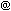 氏　　名所　　　　　属職　名　(学生の場合該当する項目に○印)職　名　(学生の場合該当する項目に○印)備　考学部・修士・博士※学部・修士・博士学部・修士・博士学部・修士・博士学部・修士・博士学部・修士・博士学部・修士・博士学部・修士・博士学部・修士・博士学部・修士・博士学部・修士・博士学部・修士・博士学部・修士・博士学部・修士・博士学部・修士・博士学部・修士・博士学部・修士・博士学部・修士・博士学部・修士・博士